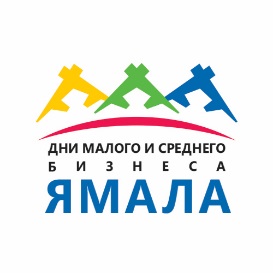 ПАМЯТКИ ДЛЯ УЧАСТНИКОВ ФОРУМАМЕРОПРИЯТИЯ В РАМКАХ ФОРУМАМЕРОПРИЯТИЯ В РАМКАХ ФОРУМАМЕРОПРИЯТИЯ В РАМКАХ ФОРУМАСЕМИНАР АО КОРПОРАЦИЯ МСП26 МАЯ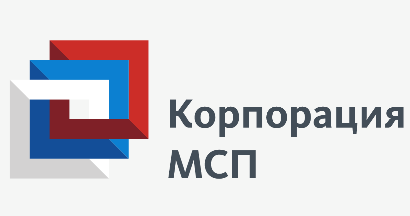 ТРЕНИНГ С ФЕДЕРАЛЬНЫМ СПИКЕРОМ27 МАЯ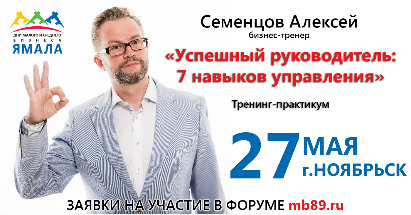 СЪЕЗД МОЛОДЫХ ПРЕДПРИНИМАТЕЛЕЙ27-28 МАЯ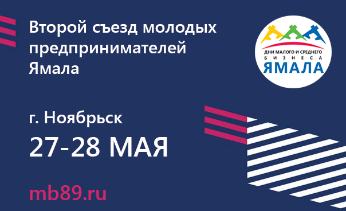 УЧАСТИЕ: БЕСПЛАТНОЕУЧАСТНИКИ: ПРЕДПРИНИМАТЕЛИ ЯНАОВОЗРАСТНОЕ ОГРАНИЧЕНИЕ: НЕТОПЛАТА ПРОЖИВАНИЯ: НЕТКОМПЕНСАЦИЯ НА ДОРОГУ: НЕТПИТАНИЕ: КОФЕ-БРЕЙКУЧАСТИЕ: БЕСПЛАТНОЕУЧАСТНИКИ: ПРЕДПРИНИМАТЕЛИ ЯНАОВОЗРАСТНОЕ ОГРАНИЧЕНИЕ: НЕТОПЛАТА ПРОЖИВАНИЯ: НЕТКОМПЕНСАЦИЯ НА ДОРОГУ: ТОЛЬКО, ЕСЛИ ДАТЫ БИЛЕТОВ 26-27 МАЯПИТАНИЕ: КОФЕ-БРЕЙКУЧАСТИЕ: БЕСПЛАТНОЕУЧАСТНИКИ: ПРЕДПРИНИМАТЕЛИ ЯНАОВОЗРАСТНОЕ ОГРАНИЧЕНИЕ: ДО 30 ЛЕТОПЛАТА ПРОЖИВАНИЯ: БАЗАКОМПЕНСАЦИЯ НА ДОРОГУ: ТОЛЬКО, ЕСЛИ ДАТЫ БИЛЕТОВ 27-28 МАЯ (КРОМЕ РЕЙСА НА САЛЕХАРД 26-29 МАЯ)ПИТАНИЕ: НЕТДОКУМЕНТЫ ДЛЯ ВОЗМЕЩЕНИЯ БИЛЕТОВ:БИЛЕТ (+ПОСАДОЧНЫЙ ТАЛОН, ЕСЛИ САМОЛЕТ), ЗАЯВЛЕНИЕ НА ВОЗМЕЩЕНИЕ ДОРОГИ, ВЫПИСКА С БАНКОВСКОЙ КАРТЫ ИЛИ ЧЕК, ЕСЛИ БИЛЕТ ПРИОБРЕТАЛИ ЗА НАЛИЧНЫЕ. КОПИЯ САМОЙ КАРТЫ (ЛИЦЕВОЙ СТОРОНЫ, ГДЕ НАПИСАНА ФАМИЛИЯ) ВНИМАНИЕ ОПЛАТА БИЛЕТА ЧУЖОЙ БАНКОВСКОЙ КАРТОЙ НЕ КОМПЕНСИРУЕТСЯ!ОРИГИНАЛЫ БИЛЕТОВ И ЗАЯВЛЕНИЙ НЕОБХОДИМО ПРИСЛАТЬ В ТЕЧЕНИИ МЕСЯЦА (С МОМЕНТА ОКОНЧАНИЯ МЕРОПРИЯТИЯ) ПО АДРЕСУ:629008, Г. САЛЕХАРД, УЛ. КОМСОМОЛЬСКАЯ, Д.13, ГАРАНТИЙНЫЙ ФОНД ЯНАОВНИМАНИЕ! ДЛЯ УЧАСТНИКОВ ЗАСЕДАНИЯ СОВЕТА ПО РАЗВИТИЮ СМП ЯНАО – КОМПЕНСАЦИЮ ПРОИЗВОДИТ ТОРГОВО-ПРОМЫШЛЕНАЯ ПАЛАТА ЯНАО +7 (34922) 9-90-01!!!ДОКУМЕНТЫ ДЛЯ ВОЗМЕЩЕНИЯ БИЛЕТОВ:БИЛЕТ (+ПОСАДОЧНЫЙ ТАЛОН, ЕСЛИ САМОЛЕТ), ЗАЯВЛЕНИЕ НА ВОЗМЕЩЕНИЕ ДОРОГИ, ВЫПИСКА С БАНКОВСКОЙ КАРТЫ ИЛИ ЧЕК, ЕСЛИ БИЛЕТ ПРИОБРЕТАЛИ ЗА НАЛИЧНЫЕ. КОПИЯ САМОЙ КАРТЫ (ЛИЦЕВОЙ СТОРОНЫ, ГДЕ НАПИСАНА ФАМИЛИЯ) ВНИМАНИЕ ОПЛАТА БИЛЕТА ЧУЖОЙ БАНКОВСКОЙ КАРТОЙ НЕ КОМПЕНСИРУЕТСЯ!ОРИГИНАЛЫ БИЛЕТОВ И ЗАЯВЛЕНИЙ НЕОБХОДИМО ПРИСЛАТЬ В ТЕЧЕНИИ МЕСЯЦА (С МОМЕНТА ОКОНЧАНИЯ МЕРОПРИЯТИЯ) ПО АДРЕСУ:629008, Г. САЛЕХАРД, УЛ. КОМСОМОЛЬСКАЯ, Д.13, ГАРАНТИЙНЫЙ ФОНД ЯНАОВНИМАНИЕ! ДЛЯ УЧАСТНИКОВ ЗАСЕДАНИЯ СОВЕТА ПО РАЗВИТИЮ СМП ЯНАО – КОМПЕНСАЦИЮ ПРОИЗВОДИТ ТОРГОВО-ПРОМЫШЛЕНАЯ ПАЛАТА ЯНАО +7 (34922) 9-90-01!!!ДОКУМЕНТЫ ДЛЯ ВОЗМЕЩЕНИЯ БИЛЕТОВ:БИЛЕТ (+ПОСАДОЧНЫЙ ТАЛОН, ЕСЛИ САМОЛЕТ), ЗАЯВЛЕНИЕ НА ВОЗМЕЩЕНИЕ ДОРОГИ, ВЫПИСКА С БАНКОВСКОЙ КАРТЫ ИЛИ ЧЕК, ЕСЛИ БИЛЕТ ПРИОБРЕТАЛИ ЗА НАЛИЧНЫЕ. КОПИЯ САМОЙ КАРТЫ (ЛИЦЕВОЙ СТОРОНЫ, ГДЕ НАПИСАНА ФАМИЛИЯ) ВНИМАНИЕ ОПЛАТА БИЛЕТА ЧУЖОЙ БАНКОВСКОЙ КАРТОЙ НЕ КОМПЕНСИРУЕТСЯ!ОРИГИНАЛЫ БИЛЕТОВ И ЗАЯВЛЕНИЙ НЕОБХОДИМО ПРИСЛАТЬ В ТЕЧЕНИИ МЕСЯЦА (С МОМЕНТА ОКОНЧАНИЯ МЕРОПРИЯТИЯ) ПО АДРЕСУ:629008, Г. САЛЕХАРД, УЛ. КОМСОМОЛЬСКАЯ, Д.13, ГАРАНТИЙНЫЙ ФОНД ЯНАОВНИМАНИЕ! ДЛЯ УЧАСТНИКОВ ЗАСЕДАНИЯ СОВЕТА ПО РАЗВИТИЮ СМП ЯНАО – КОМПЕНСАЦИЮ ПРОИЗВОДИТ ТОРГОВО-ПРОМЫШЛЕНАЯ ПАЛАТА ЯНАО +7 (34922) 9-90-01!!!